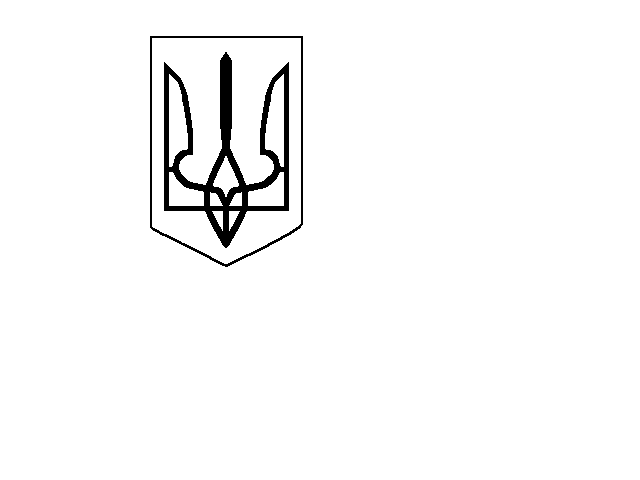 УКРАЇНА МІСЦЕВЕ САМОВРЯДУВАННЯПОКРОВСЬКА СЕЛИЩНА РАДАПОКРОВСЬКОГО РАЙОНУ ДНІПРОПЕТРОВСЬКОЇ ОБЛАСТІ(тридцять шоста сесія сьомого скликання)53600 Дніпропетровська область, смт. Покровське ,вул. Центральна, 20 тел. (05638) 2-12-42_____________________________________________________________________________________________________________________________________________________________________________________________________________________________________Р І Ш Е Н Н Я18.04.2019									№ Р-789-37/VIIПро затвердження  Програми місцевого економічного розвитку Покровської територіальної громади на 2019-2025 роки
    Керуючись пунктом 22 статті 26 Закону України «Про місцеве самоврядування в Україні», відповідно до рішення селищної ради від 26.09.2017 року № 288-13/VІІ «Про затвердження стратегії Покровської територіальної громади на 2017 – 2025 р.р.», з метою    представлення ключових переваг громади потенційним інвесторам, формування інвестиційно-привабливого клімату для розвитку малого і середнього бізнесу, розвитку приватного підприємництва та малого бізнесу, створення нових робочих місць, розвиток середовища для самореалізації молоді, беручи до уваги висновки постійних комісій селищної ради з питань комунальної власності, житлово-комунального    господарства,   будівництва  та  благоустрою (протокол  від 17.04.2019 року ), з питань регулювання земельних відносин та охорони навколишнього середовища (протокол  від 17.04.2019 року), з питань бюджету, фінансів та соціально-економічного розвитку (протокол  від 17.04.2019 року), селищна рада вирішила:      1. Затвердити Програму місцевого економічного розвитку   Покровської територіальної громади на 2019-2025 роки (додається).      2. Координацію роботи за виконанням цього рішення покласти на фінансово-економічний відділ виконавчого комітету селищної ради, контроль - на постійні  комісії селищної ради з питань комунальної власності, житлово-комунального    господарства,   будівництва  та  благоустрою, з питань регулювання земельних відносин та охорони навколишнього середовища, з питань бюджету, фінансів та соціально-економічного розвитку.Селищний голова                                                  			  С.А. СПАЖЕВА